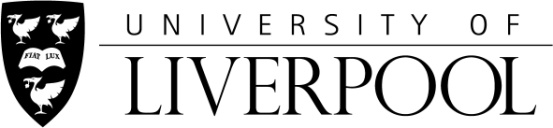 Form ANew Partner Proposal and Due DiligenceThis is the first stage in the approval process for developing a partnership with another organisation.  In accordance with the Terms of Reference of the Due Diligence Panel (DDP), a partnership is:‘where the achievement of the learning outcomes for a module or programme are dependent on arrangements made with (an) other delivery or support organisation(s) or‘where the learning opportunities leading or contributing to the award of academic credit or a qualification are delivered, assessed or supported through an arrangement with one or more organisations other than the University of Liverpool’.This Form A will require scrutiny by and endorsement from the DDP and then approval from the Leadership Team (SLT).  The purpose of this form is to determine if the University wishes to proceed with the development of a collaborative arrangement with the proposed partner or partners.  This decision can only be made on approval of this Form A and approval of a fully completed Form B: Business Case for the Approval of a New Partnership Arrangement.   These may be submitted together to the DDP and then the SLT in which case the decision to approve or not will be final.  Or you may submit this Form A without Form B to the Due Diligence Panel and SLT; this will provide you with a provisional decision on the proposed partner before proceeding to develop and submit the business case required for Form B.3.1	Risk Assessment of Proposed Partner Organisation	With reference to the information provide above, please complete the risk assessment table below using the following scoring matrix:  	A score of 1 = a perceived low risk	A score of 2 = a perceived medium risk	A score of 3 = a perceived high risk	If there are multiple partners please copy, paste and complete the risk assessment table accordingly.For the Dean of School/InstituteI confirm that I am satisfied with the content of this proposal, and that the appropriate off campus risk assessment processes have been undertakenGuidance on Off Campus Activities can be found belowhttps://www.liverpool.ac.uk/intranet/safety/guidance/offcampusactivities/#infoFor the Faculty EPVC/Director of OperationsI confirm that I am satisfied with the content of this proposal, and that the appropriate off campus risk assessment processes have been undertakenGuidance on Off Campus Activities can be found belowhttps://www.liverpool.ac.uk/intranet/safety/guidance/offcampusactivities/#infoPolicies and Procedureshttps://www.liverpool.ac.uk/studentsupport/staffhub/safeguarding/prevent/https://unctad.org/topic/competition-and-consumer-protection/un-guidelines-for-consumer-protectionhttps://www.liverpool.ac.uk/policy-centre/governance/policyandcodeofpracticeregardingfreedomofspeech/https://www.liverpool.ac.uk/intranet/safety/guidance/offcampusactivities/#infohttps://www.liverpool.ac.uk/legal/data_protection/policy/#d.en.736542https://www.liverpool.ac.uk/csd/regulations/ https://www.liverpool.ac.uk/policy-centre/governance/policyonanti-corruptionandbribery/https://www.un.org/en/about-us/universal-declaration-of-human-rightsUNIVERSITY MANAGEMENT INFORMATIONUNIVERSITY MANAGEMENT INFORMATIONNAME OF PROPOSER: (or nominated key contact)SCHOOL/INSTITUTE:DEPARTMENT:NAME OF PROPOSED LINK TUTORDATE:SECTION 1SECTION 1SECTION 1SECTION 1SECTION 1SECTION 11.1  INFORMATION ABOUT THE PROPOSED PARTNER INSTITUTION1.1  INFORMATION ABOUT THE PROPOSED PARTNER INSTITUTION1.1  INFORMATION ABOUT THE PROPOSED PARTNER INSTITUTION1.1  INFORMATION ABOUT THE PROPOSED PARTNER INSTITUTION1.1  INFORMATION ABOUT THE PROPOSED PARTNER INSTITUTION1.1  INFORMATION ABOUT THE PROPOSED PARTNER INSTITUTIONLegal NameThis is the name to appear on the contract with UoLPlease provide evidence of the partner’s legal identity (as described above), for example founding/governing documents such as Memorandum or Articles of Association or relevant statutes/government authorisation for public bodies.Legal NameThis is the name to appear on the contract with UoLPlease provide evidence of the partner’s legal identity (as described above), for example founding/governing documents such as Memorandum or Articles of Association or relevant statutes/government authorisation for public bodies.Legal Status(Higher Education Institution/Other Educational Institution/Public/Private/Charity/Private Business/Governmental organisation, UK or non-UK)Legal Status(Higher Education Institution/Other Educational Institution/Public/Private/Charity/Private Business/Governmental organisation, UK or non-UK)Trading NameThis is the name which will appear in advertising about the programme(s) and partnership with UoLTrading NameThis is the name which will appear in advertising about the programme(s) and partnership with UoLCompany Registration NumberCompany Registration NumberWebsitePartner AddressPartner AddressPartner Principal Contact DetailsPartner Principal Contact DetailsName and Designation of the Signatory for AgreementsName and Designation of the Signatory for AgreementsOfS Registration OfS Registration YesNo No N/AOfS Registration OfS Registration Strategic-Level Development(i.e. initiated at institutional level)Strategic-Level Development(i.e. initiated at institutional level)YesYesNoNoStrategic-Level Development(i.e. initiated at institutional level)Strategic-Level Development(i.e. initiated at institutional level)Year of EstablishmentNumber of academic staff:Full timeFull timePart timePart timeNumber of support staff:Full time Full time Part timePart timeNumber of academic staff with a PhD qualification:Number of undergraduate students:Full timeFull timePart timePart timeNumber of taught postgraduate students:Full timeFull timePart timePart timeNumber of research students:Full timeFull timePart timePart timeGross income for each of the last three years:YearYearYearYearGross income for each of the last three years:Total number of students for each of the last three years:YearYearYearYearTotal number of students for each of the last three years:Does the HE provider operate in more than one location?  If so, please list each location:Partners Mission Statement and Strategic PlanFor overseas organisations (from both EU and non-EU countries), evidence of the standing based on advice from organisations such as the British Council, NARIC, the Foreign Commonwealth Office etc.Position and standing of proposed partnerPlease indicate the position of the proposed partner institution in relevant league tables. For Dual/Joint Degree Proposals OnlyPlease provide evidence that the Partner Institution has Degree Awarding Powers and the legal authority to award Joint and/or Dual Degrees, recognised in the Partner’s country1.2Identification of the lead partner where there are multiple partners involved in the arrangement:If there are multiple partners involved in the proposed arrangement please indicate which of the partners is the lead partner or confirm that UoL is the lead partner and complete individual Forms for each of the partners:1.21.3Fit between the University of Liverpool and the partner(s)Please describe the fit with the University’s Strategic Plan.  If there are multiple partners involved in the proposed arrangement, please describe the fit for each partner. Please outline the proposed subject areas. 1.31.4Fit with the Institutional/School and Faculty objectivesPlease state how this partnership will help to achieve Institutional/School and Faculty objectives.1.41.5Partnerships with organisations in ChinaProposed links with partners in China must first be considered by the XJTLU Joint Liaison Group.  Please confirm that this proposal has been notified to the JLG and discussed with XJTLU.Partnerships with organisations in ChinaProposed links with partners in China must first be considered by the XJTLU Joint Liaison Group.  Please confirm that this proposal has been notified to the JLG and discussed with XJTLU.Partnerships with organisations in ChinaProposed links with partners in China must first be considered by the XJTLU Joint Liaison Group.  Please confirm that this proposal has been notified to the JLG and discussed with XJTLU.Partnerships with organisations in ChinaProposed links with partners in China must first be considered by the XJTLU Joint Liaison Group.  Please confirm that this proposal has been notified to the JLG and discussed with XJTLU.Partnerships with organisations in ChinaProposed links with partners in China must first be considered by the XJTLU Joint Liaison Group.  Please confirm that this proposal has been notified to the JLG and discussed with XJTLU.Partnerships with organisations in ChinaProposed links with partners in China must first be considered by the XJTLU Joint Liaison Group.  Please confirm that this proposal has been notified to the JLG and discussed with XJTLU.1.5YesNoNot Applicable1.5If yes, what were the outcomes of the discussions?If yes, what were the outcomes of the discussions?If yes, what were the outcomes of the discussions?If yes, what were the outcomes of the discussions?If yes, what were the outcomes of the discussions?If yes, what were the outcomes of the discussions?1.5SECTION TWOTo be completed for prospective partners who are not registered with the Office for StudentsProspective partners who are registered with the Office for Students please go to Section ThreeSECTION TWOSECTION TWOADDITIONAL PARTNER INFORMATIONADDITIONAL PARTNER INFORMATIONEducation Permission Are any in-country approvals required for the partnership or delivery of TNE?If so, please provide details of:The statutory permissions for education delivery required in this jurisdiction.Details or copies of permissions held and/or required by the Partner to carry out the proposed partnership.If in-country approvals will be applied for after validation, please provide details of the mechanism(s) and anticipated timescales for this activity.Approvals/Licences/ConsentsPlease provide details of any other statutory permissions required in this jurisdiction, if applicable. Quality/Inspection ReportsPlease identify and provide copies of recent institutional quality assurance or professional body reports, if applicable.Management StructurePlease provide the organisational management structure for the Partner Institution.  This may be supported by provision of an organisation chart.ResourcesPlease provide a broad summary of the physical and human resources, further details for programme level resources will be considered at validation. PhysicalDescription of infrastructure in place to support higher education (please provide details).Research environmentplease describe the research facilities available at the proposed partner institution, for example, libraries, laboratories, electronic resources, equipment, archives and collections:HumanTeaching staff/administrative staff/other categories.Financial StatementsEvidenced by last 3 years’ auditedAccounts, if applicable.Please Specify the Academic Level the Partner is Currently Delivering at.  e.g. FHEQ Level(s) 4, 5, 6, 7, 8 - or equivalent.Student Complaints PolicyPlease provide the student complaints policy that will apply to students studying on the proposed programmes. Please also confirm how/where this will be made available to students.Insurance – UK PartnersPlease provide insurance certificates for Public Liability Insurance, Employer’s Liability Insurance, Professional Indemnity and Data Protection.  Where delivery takes place at more than one site, please confirm whether a single insurance policy covers all sites or if there are separate insurance policies in place for each site.Insurance – International PartnersPlease describe what insurance arrangements you have in place to:Protect employees;Protect visitors to your Institution or members of the public;Cover a negligent act or omission by you (or your employees) in a professional capacity.Please provide copies of insurance certificates, for any policies that are in place. Where delivery takes place at more than one site, please confirm whether a single insurance policy covers all sites or if there are separate insurance policies in place for each site.Information about academic or business links in the UK and OverseasWhat experience does the proposed partner have in delivering higher education?  MODERN SLAVERYMODERN SLAVERYDoes the organisation have a programme in place to ensure that modern slavery and human trafficking does not exist in the organisation and supply chain? Has the organisation made any form of public commitment to eradicate slavery in their organisation and supply chains? Please provide any supporting documentation, such as a policy/procedure.Yes               No  Yes               No  To your knowledge, has the organisation and/or have any of its directors, executive officers, staff, or other persons associated with it:been convicted of any offence involving slavery and human traffickingbeen or are the subject of any investigation, inquiry or enforcement proceedings by any governmental, administrative, or regulatory body regarding any offence or alleged offence of, or in connection with, slavery and human trafficking?If the answers to a) or b) are “Yes”, please provide additional details of any enforcement/remedial orders served and of any remedial action or changes to procedures you have made as a result.a.   Yes               No  b.   Yes                No  BRIBERY INFORMATIONBRIBERY INFORMATIONDoes your organisation have an Anti-Bribery and Corruption policy? Does your organisation have a programme in place to ensure that bribery does not exist in your organisation and supply chain?If yes, please provide a copy of the Policy.Yes               No  Yes               No  Does your organisation require any third parties it deals with to have anti-corruption policies and procedures in place?Yes               No  Are payments made by your organisation to third parties reflective of the market rate for the work that they carry out?Yes               No  To your knowledge is your organisation or parties within your organisation being investigated, prosecuted, convicted, or excluded from various business activities for corruption?Yes               No  CONSUMER LAWCONSUMER LAWDoes your organisation provide material information regarding study upfront to the student including, for example, information relating to entry requirements, core modules, methods of assessment, total costs (with no hidden extras), and information about how to make a complaint?Yes               No  Are the terms and conditions which the Student signs up to fair, accessible, and transparent?  For instance, are students able to access the terms and conditions; are there appropriate cancellation rights?  Yes               No  Are you aware of, and does your organisation comply with, the United Nations Guidelines for Consumer Protection which set out the main characteristics of effective consumer protection legislation? If not, how does the organisation manage this?https://unctad.org/topic/competition-and-consumer-protection/un-guidelines-for-consumer-protectionYes               No  EQUALITY AND HUMAN RIGHTSEQUALITY AND HUMAN RIGHTSDoes your organisation have an Equality and Human Rights Policy or any policy regarding basic rights and freedoms of people? If yes, please provide a copy of the Policy.Yes               No  Does the operation of your organisation align with the University’s stance regarding Equality and Diversity?  Yes               No  Does the operation of your organisation align with the UN Charter on Human Rights regarding the protection of human rights?https://www.un.org/en/about-us/universal-declaration-of-human-rightsYes               No  Does your organisation provide training to your staff, or any third parties that your organisation deals with on treating people equally and preserving human rights?  Yes               No  CRIMINAL FINANCESCRIMINAL FINANCESPlease confirm that your organisation will comply with any applicable laws, regulations, codes, and sanctions relating to tax evasion facilitation.I/we confirm     I/we do not confirm….To your knowledge, has your organisation or any of the individuals or companies that work with your organisation been engaged in the following: facilitating tax evasion or foreign tax evasion; aiding, abetting, counselling, or procuring the commission of a tax evasion offence or foreign tax evasion offence by another person.1.   Yes               No  2.   Yes               No  Does your organisation have a policy that takes steps to eradicate corruption, money laundering, and tax evasion in your organisation and/or supply chains?  If yes, please provide a copy of the Policy.Yes               No  Title of supporting policy/documentation, if applicable:Does your organisation require any third parties that your organisation deals with to have in place policies and procedures, which target corruption, money laundering, and tax evasion?Yes               No  COUNTER TERRORISM AND SECURITY COUNTER TERRORISM AND SECURITY Are you able to demonstrate due regard to the duty to prevent extremist views, including provision of support for vulnerable students, appropriate risk assessment and action planning, and appropriate senior leadership engagement?Yes               No  Do you provide training to your staff, or any third parties that your organisation deals with, on preventing people from being drawn into terrorism?  Yes               No  FREEDOM OF SPEECH AND ACADEMIC FREEDOMhttps://www.liverpool.ac.uk/media/livacuk/cgso/policycentre/policies/governance/Policy,and,Code,of,Practice,on,Freedom,of,Speech,2022,FINAL.pdfFREEDOM OF SPEECH AND ACADEMIC FREEDOMhttps://www.liverpool.ac.uk/media/livacuk/cgso/policycentre/policies/governance/Policy,and,Code,of,Practice,on,Freedom,of,Speech,2022,FINAL.pdfPlease confirm that you will act in a manner that is consistent with the University’s policies on counter-terrorism, freedom of speech, and academic freedom.Yes               No  Do you have any risk assessment processes in place to ensure that external speakers do not give extremist views in any presentations/speeches?Yes               No  DATA PROTECTION AND INFORMATION SECURITY DATA PROTECTION AND INFORMATION SECURITY Does your organisation have a Data Protection Officer, or someone responsible for data protection? If so, please provide contact details.Yes               No  Does your organisation have an Information Security Policy and/or Data Protection Policy? If so, please describe your organisation’s arrangements for auditing compliance with these policies.   Yes               No  Title of supporting policy/documentation, if applicable: Please provide a description of the measures you have in place to ensure the security of any data transferred to you from the University.(200 words maximum)Please provide a description of the measures you have in place to ensure the security of any data transferred to you from the University.(200 words maximum)Where are your organisation’s servers, which hold personal data located e.g. Microsoft Cloud, Amazon, on-site?Does your organisation have a policy and process for managing internal information security breaches?  If yes, please provide a copy of the Policy.Yes               No  Has your organisation ever had a security breach resulting in loss or unauthorised disclosure of personal data?  If yes, please provide details.Yes               No  SECTION THREEPROPOSED ARRANGEMENT WITH THE PARTNER(S)3.1Type of arrangement under considerationPlease provide a brief description of the arrangement of the proposed arrangement3.13.2Rationale for the proposed arrangementPlease provide a brief rationale in the box below:3.23.3Information about the award covered by the proposed informationPlease complete the table below:Information about the award covered by the proposed informationPlease complete the table below:3.3Type of award3.3FHEQ level3.4Expected student numbersPlease indicate below:3.43.5Likely timescale for introductionPlease complete the table below:Likely timescale for introductionPlease complete the table below:3.5What is the expected start date for students on the provision covered by the proposed arrangement?3.5At which partner organisation will the students commence their programme of studies?3.5Where students commence their studies at a partner organisation and complete their studies at the UoL, what is the expected start date at the University of Liverpool?3.6MarketingPlease provide brief outline plans for marketing the proposed arrangement.  Detailed information will be required in Form B. 3.63.7Are there any issues to be considered relating export control legislation for controlled technologies, and other legal requirements for either teaching or research partnerships e.g. ATAS (Academic Technology Approval Scheme), Nagoya etchttps://www.liverpool.ac.uk/intranet/research-support-office/help/guides/trusted-research/3.73.8What process will be used to allocate and protect the IP of any research for both partners.3.8Name of organisation:Location of proposed partner organisationLocation of proposed partner organisationRisk levelPlease enter the relevant scoreUK-basedUK-based1EuropeanEuropean2OtherOther3Language of proposed partner organisationLanguage of proposed partner organisationLanguage of proposed partner organisationLanguage of proposed partner organisationUK or English first languageUK or English first language1EHEA, English second languageEHEA, English second language2Non-EHEA, English second languageNon-EHEA, English second language3Nature of proposed partner organisationNature of proposed partner organisationNature of proposed partner organisationNature of proposed partner organisationUniversity/HEI with taught degree awarding powersUniversity/HEI with taught degree awarding powers1University/HEI with taught and research degree awarding powersUniversity/HEI with taught and research degree awarding powers1UK Government body or agencyUK Government body or agency1UK HE provider with no degree awarding powersUK HE provider with no degree awarding powers2Publicly-funded FE CollegePublicly-funded FE College2Large business organisationLarge business organisation2Voluntary sectorVoluntary sector2Governmental organisation (outside of the UK)Governmental organisation (outside of the UK)2Small private college/organisationSmall private college/organisation3OtherOther3Subject area risksPlease review the information provided in the link below to establish whether the proposed subject area involved in the collaboration presents a risk to the Universityhttps://www.liverpool.ac.uk/intranet/research-support-office/help/guides/trusted-research/Subject area risksPlease review the information provided in the link below to establish whether the proposed subject area involved in the collaboration presents a risk to the Universityhttps://www.liverpool.ac.uk/intranet/research-support-office/help/guides/trusted-research/Is an Off-Campus Risk Assessment RequiredIs an Off-Campus Risk Assessment RequiredYes    No   Outcomes of Off-Campus Risk AssessmentOutcomes of Off-Campus Risk AssessmentOutcomes of Off-Campus Risk AssessmentOutcomes of Off-Campus Risk AssessmentAcceptable no further action but ensure controls are maintainedAdequate Look to improve at next reviewTolerable Look to improve within specified timescaleUnacceptable Stop activity and make immediate improvementsSECTION FOURENDORSEMENT OF THE PROPOSALName & Position:Signed:Date:Name & Position:Signed:Date: